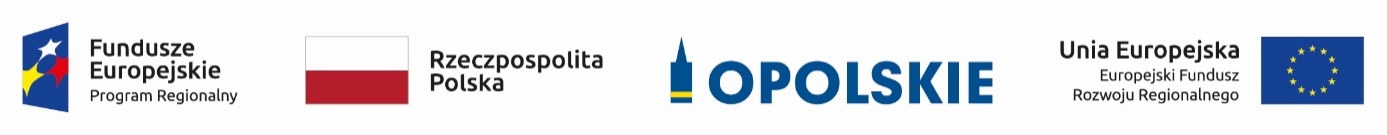 ZAŁĄCZNIK NR 7KRYTERIA WYBORU PROJEKTÓW OŚ PRIORYTETOWA V 
Ochrona środowiska, dziedzictwa kulturowego i naturalnegoDZIAŁANIE 5.5 Ochrona powietrzaWersja 1wrzesień 2018 r.Opracowanie:Referat Przyjmowania EFRRDepartament Koordynacji Programów Operacyjnych	Urząd Marszałkowski Województwa OpolskiegoOpole, wrzesień 2018 r.KRYTERIA FORMALNE DLA WSZYSTKICH DZIAŁAŃ I PODDZIAŁAŃ RPO WO 2014-2020 (z wyłączeniem działań/poddziałań wdrażanych przez instrumenty finansowe)KRYTERIUM ŚRODOWISKOWE DLA WSZYSTKICH DZIAŁAŃ I PODDZIAŁAŃ RPO WO 2014-2020 (z wyłączeniem działań/poddziałań wdrażanych przez instrumenty finansowe)KRYTERIA MERYTORYCZNE - UNIWERSALNEDLA WSZYSTKICH DZIAŁAŃ I PODDZIAŁAŃ RPO WO 2014-2020(z wyłączeniem działań/poddziałań wdrażanych przez instrumenty finansowe)OŚ PRIORYTETOWA V RPO WO 2014-2020OCHRONA ŚRODOWISKA, DZIEDZICTWA KULTUROWEGO I NATURALNEGOKRYTERIA MERYTORYCZNE SZCZEGÓŁOWE*Metodologia obliczania poziomu redukcji emisji CO2Określenie redukcji emisji zanieczyszczeń będzie sumą redukcji emisji uzyskaną dla poszczególnych budynków wchodzących w skład projektu. Dane źródłowe niezbędne do obliczenia redukcji emisji zanieczyszczeń dla budynku będą pochodzić z: przeprowadzonej oceny energetycznej budynku dla stanu istniejącego, zastosowanego nowego źródła ciepła (dane dotyczące m.in.: zapotrzebowania na energię końcową przed realizacją i po realizacji projektu, wskaźniki emisji przyjęte dla paliwa stosowanego w starym i nowym źródle ciepła),przyjętych przez Instytucję Zarządzającą RPO WO wskaźników emisji zanieczyszczeń dla poszczególnych rodzajów nośników energii lub energii w urządzeniach/systemach grzewczych.gdzie:e – efekt ekologiczny projektu [Mg]i – pojedyncza inwestycjaei – efekt ekologiczny dla redukcji CO2 dla jednej inwestycji [Mg]E1i – emisja zanieczyszczeń przed zmianą [Mg]E2i – emisja zanieczyszczeń po zmianie [Mg]B1i – roczne zużycie energii w źródle, w którym następuje zamiana paliw (energia końcowa) [GJ]B2i – energia końcowa paliwa po zmianie [GJ]we1i – wskaźnik emisji dla paliwa poprzednio stosowanego [kg/GJ]we2i – wskaźnik emisji dla paliwa proponowanego [kg/GJ]Roczne zużycie energii w źródle, w którym następuje zamiana paliw (energia końcowa) [GJ]:gdzie:Qi – wartość opałowa paliwa poprzednio stosowanego [GJ/Mg]mi – zużycie paliwa [Mg] – założenie, nie więcej niż 5 Mg na 100 m2 powierzchni ogrzewanej dla budynków jednorodzinnych, natomiast dla budynków wielorodzinnych należy w celu udokumentowania zużycia paliwa przedstawić fakturęRoczne zużycie energii po zmianie paliwa (energia końcowa) [GJ]:gdzie:B1i – energia końcowa paliwa przed zmianą [GJ]B2i – energia końcowa paliwa po zmianie [GJ]η1i – sprawność energetyczna kotła przed zmianą [%]η2i – sprawność energetyczna kotła po zmianie [%]Wartość emisji CO2 należy wyznaczyć stosując metodologię zawartą w obliczaniu charakterystyki energetycznej budynku zgodnie z obowiązującym Rozporządzeniem Ministra Infrastruktury i Rozwoju w sprawie metodologii wyznaczania charakterystyki energetycznej budynku lub części budynku oraz świadectw charakterystyki energetycznej z dnia 27 lutego 2015 r. (Dz.U. z 2015 r. poz. 376) dla wybranego scenariusza realizacji modernizacji odpowiednio przed i po zastosowaniu środków poprawy efektywności energetycznej podając wartość redukcji jako różnicę obliczonych wartości emisji CO2.Do obliczenia efektu ekologicznego wynikającego z ograniczenia zużycia energii elektrycznej mierzonej na granicy bilansowej budynku/-ów należy stosować wskaźnik emisji CO2 podany przez KOBIZE przypadający na 1 MWh energii elektrycznej wyprodukowanej w elektrowniach i elektrociepłowniach w roku 2015, którym nie uwzględniono emisji ze spalania biomasy. Wynosi on 810 kg CO2/MWh co odpowiada 222,6 kg CO2/GJ.Tabela 1. Wskaźniki emisji zanieczyszczeń służące do wyznaczenia efektu ekologicznego dla redukcji CO2**Metodologia obliczania poziomu redukcji pyłu zawieszonego PM10Określenie redukcji emisji zanieczyszczeń będzie sumą redukcji emisji uzyskaną dla poszczególnych budynków wchodzących w skład projektu. Dane źródłowe niezbędne do obliczenia redukcji emisji zanieczyszczeń dla budynku będą pochodzić z: przeprowadzonej oceny energetycznej budynku dla stanu istniejącego, zastosowanego nowego źródła ciepła (dane dotyczące m.in.: zapotrzebowania na energię końcową przed realizacją i po realizacji projektu, wskaźniki emisji przyjęte dla paliwa stosowanego w starym i nowym źródle ciepła),przyjętych przez Instytucję Zarządzającą RPO WO wskaźników emisji zanieczyszczeń dla poszczególnych rodzajów nośników energii lub energii w urządzeniach/systemach grzewczych.gdzie:e – efekt ekologiczny projektu [Mg]i – pojedyncza inwestycjaei – efekt ekologiczny dla redukcji pyłu zawieszonego PM10 dla jednej inwestycji [Mg]E1i – emisja zanieczyszczeń przed zmianą [Mg]E2i – emisja zanieczyszczeń po zmianie [Mg]B1i – roczne zużycie energii w źródle, w którym następuje zamiana paliw (energia końcowa) [GJ]B2i – energia końcowa paliwa po zmianie [GJ]we1i – wskaźnik emisji dla paliwa poprzednio stosowanego [kg/GJ]we2i – wskaźnik emisji dla paliwa proponowanego [kg/GJ]Roczne zużycie energii w źródle, w którym następuje zamiana paliw (energia końcowa) [GJ]:gdzie:Qi – wartość opałowa paliwa poprzednio stosowanego [GJ/Mg]mi – zużycie paliwa [Mg] – założenie, nie więcej niż 5 Mg na 100 m2 powierzchni ogrzewanej dla budynków jednorodzinnych, natomiast dla budynków wielorodzinnych należy w celu udokumentowania zużycia paliwa przedstawić fakturęRoczne zużycie energii po zmianie paliwa (energia końcowa) [GJ]:gdzie:B1i – energia końcowa paliwa przed zmianą [GJ]B2i – energia końcowa paliwa po zmianie [GJ]η1i – sprawność energetyczna kotła przed zmianą [%]η2i – sprawność energetyczna kotła po zmianie [%]W tabeli nr 2 zestawiono wskaźniki, które należy zastosować w obliczeniach redukcji pyłu zawieszonego PM10. Należy pomnożyć odpowiedni wskaźnik emisji przez wskaźnik rocznego zapotrzebowania na energię użytkową̨ dla wartości przed modernizacją i wybranego wariantu po modernizacji. Różnica iloczynów po modernizacji i przed określa wartość redukcji.Tabela 2. 	Wskaźniki emisji zanieczyszczeń służące do wyznaczenia efektu ekologicznego dla redukcji pyłu zawieszonego PM101 – 	EMEP EEA air pollutant emission inventory guidebook 2016 Introduction, https://www.eea.europa.eu/publications/emep-eea-guidebook-20162 – 	 Wskaźniki emisji wyznaczone dla nowych kotłów według normy PN EN 303-5:2012 przy założeniu 10% tlenu w spalinach (zgodnie z metodyką przeliczania USEPA), www.epa.gov/ttn/emc/methods/method19.html3 – 	 Podniesienie jakości i skuteczności zarządzania jakością powietrza w strefach w celu zapewnienia czystego powietrza w województwie, „Następstwa i konsekwencje prawne podjętych uchwał sejmików województw w sprawie Programów Ochrony Powietrza i Planów Działań Krótkoterminowych” Poradnik dla organów administracji publicznej Część II Opracowanie eksperckieW przypadku likwidacji indywidualnych źródeł grzewczych i podłączania obiektu do sieci ciepłowniczej zasilanej źródłem powyżej 50 MWt oraz poprzez zastosowanie pomy ciepła efekt redukcji pyłu zawieszonego PM10 należy określić jako 100 % dotychczasowej emisji.Kryteria formalne (TAK/NIE)Kryteria formalne (TAK/NIE)Kryteria formalne (TAK/NIE)Kryteria formalne (TAK/NIE)Kryteria formalne (TAK/NIE)Kryteria formalne (TAK/NIE)Kryteria formalne (TAK/NIE)Kryteria formalne (TAK/NIE)LPLPNazwa kryteriumŹródło informacjiŹródło informacjiCharakter kryterium
W/BCharakter kryterium
W/BDefinicja112334451.1.Wnioskodawca/Partner uprawniony do składania wniosku o dofinansowanie projektuWniosek wraz 
z załącznikamiWniosek wraz 
z załącznikamiBezwzględnyBezwzględnyTypy potencjalnych beneficjentów określone w "Szczegółowym opisie osi priorytetowych RPO WO 2014-2020".Zgodnie z podpisanym oświadczeniem we wniosku Wnioskodawca oraz partnerzy (jeśli dotyczy) nie podlegają wykluczeniu z ubiegania się o dofinansowanie na podstawie:art. 207 ust. 4 ustawy z dnia 27 sierpnia 2009 r. o finansach publicznych,art. 12 ustawy z dnia 15 czerwca 2012 r. o skutkach powierzania wykonywania pracy cudzoziemcom przebywającym wbrew przepisom na terytorium Rzeczypospolitej Polskiej,art. 9 ustawy z dnia 28 października 2002 r. o odpowiedzialności podmiotów zbiorowych za czyny zabronione pod groźbą kary.Ponadto na podstawie podpisanego oświadczenia weryfikacji podlega, czy operacje wybrane do wsparcia nie obejmują kategorii wydatków stanowiących część operacji, które są lub powinny być objęte procedurą odzyskiwania w następstwie przeniesienia działalności produkcyjnej poza obszar objęty programem.2.2.Typ projektu możliwy do realizacji w ramach działania / poddziałania, zakresu konkursuWniosek wraz 
z załącznikamiWniosek wraz 
z załącznikamiBezwzględnyBezwzględnyTypy dopuszczalnych projektów określone w "Szczegółowym opisie osi priorytetowych RPO WO 2014-2020", ogłoszeniu o naborze wniosków oraz regulaminie konkursu. Ponadto, projekty z zakresu Zrównoważonego transportu na rzecz mobilności mieszkańców, realizowane w trybie pozakonkursowym wynikają z zatwierdzonego przez Komisję Europejską Planu Transportowego Województwa Opolskiego 2020 (z perspektywą do 2025).Ocena projektu może skutkować skierowaniem do jednorazowego uzupełnienia/poprawienia. 3.3. Projekt jest zgodny z Szczegółowym Opisem  Osi Priorytetowych RPO WO 2014-2020. Zakres EFRR) (dokument aktualny na dzień ogłoszenia konkursu - wersja przyjęta przez Zarząd Województwa Opolskiego Uchwałą nr 385/2015 z dnia 19 marca 2015 r. z późn. zmianami), w tym w zakresie:- limitów i ograniczeń w realizacji projektów (jeżeli dotyczy),Wniosek wraz 
z załącznikamiWniosek wraz 
z załącznikamiBezwzględnyBezwzględnyKryterium weryfikowane na podstawie zapisów wniosku o dofinansowanie projektu i załączników, wypełnionych na podstawie instrukcji.Ocena projektu może skutkować skierowaniem do jednorazowego uzupełnienia/poprawienia. 4.4.Wnioskodawca określił wartość docelową większą od zera przynajmniej dla jednego wskaźnika w projekcie.Wniosek 
o dofinansowanieWniosek 
o dofinansowanieBezwzględnyBezwzględnyWnioskodawca określa wartość docelową większą od zera przynajmniej dla jednego wskaźnika w projekcie.5.5.Kryterium dot. projektów pozakonkursowych 
Do dofinansowania nie może zostać wybrany projekt, który został usunięty z wykazu projektów pozakonkursowych (stanowiącego załącznik do SZOOP) Wniosek 
o dofinansowanieWniosek 
o dofinansowanieBezwzględnyBezwzględnyZgodnie z Wytycznymi właściwego ministra ds. rozwoju w zakresie trybów wyboru projektów na lata 2014-2020.6.6.Projekt nie został zakończony przed złożeniem formularza wnioskuWniosek 
o dofinansowanieWniosek 
o dofinansowanieBezwzględnyBezwzględnyNa podstawie art. 65 Rozporządzenia Parlamentu Europejskiego i Rady nr 1303/2013 z 17 grudnia 2013 r. projekty nie zostaną wybrane do wsparcia z EFSI, jeśli zostały one fizycznie ukończone lub w pełni wdrożone przed złożeniem wniosku o dofinansowanie w ramach programu operacyjnego, niezależnie od tego, czy wszystkie powiązane 
z nim płatności zostały dokonane przez beneficjenta.7.7.Projekt realizowany na terenie województwa opolskiegoWniosek wraz 
z załącznikamiWniosek wraz 
z załącznikamiBezwzględnyBezwzględnySprawdza się czy projekt jest realizowany na terenie województwa opolskiego oraz czy Wnioskodawca (Lider) prowadzi/będzie prowadził biuro projektu na terenie województwa opolskiego.8.8.Partnerstwo w projekcieWniosek wraz 
z załącznikamiWniosek wraz 
z załącznikamiBezwzględnyBezwzględnyW sytuacji kiedy projekt realizowany jest w partnerstwie, Wnioskodawca zobligowany jest spełniać wymogi utworzenia partnerstwa wskazane w art. 33 ustawy o zasadach realizacji programów w zakresie polityki spójności finansowanych w perspektywie 2014-2020 na etapie złożenia wniosku o dofinansowanie. Spełnienie przedmiotowego kryterium weryfikowane będzie w oparciu o oświadczenie zawarte w formularzu wniosku o dofinansowanie projektu.9.9.Podmiot aplikujący o dofinansowanie składa dopuszczalną w Regulaminie konkursu liczbę wniosków 
o dofinansowanie projektu 
i/lub zawiera dopuszczalną 
w Regulaminie konkursu liczbę partnerstw (jeśli dotyczy)Wniosek wraz 
z załącznikamiWniosek wraz 
z załącznikamiBezwzględnyBezwzględnyW ramach kryterium weryfikuje się liczbę złożonych przez Wnioskodawcę wniosków o dofinansowanie projektu i/lub zawartych przez niego partnerstw w innych wnioskach w przypadku, gdy Instytucja Organizująca Konkurs określi takie wymogi w Regulaminie konkursu.Komitet Monitorujący upoważnia Instytucję Organizującą Konkurs do ograniczenia liczby składanych wniosków i/lub zawartych partnerstw 
w innych wnioskach o dofinansowanie w ramach konkursu.Ocena kryterium może skutkować wezwaniem Wnioskodawców (jeśli 
w ich wnioskach występuje ten sam podmiot jako Wnioskodawca lub Partner ponad limit określony w Regulaminie konkursu) do wycofania wniosków o dofinansowanie projektów w liczbie umożliwiającej spełnienie przedmiotowego kryterium. W przypadku gdy Wnioskodawcy odmówią wycofania wniosków o dofinansowanie projektu, kryterium zostaje uznane za niespełnione co oznacza negatywną ocenę wszystkich projektów, w których ten sam podmiot występuje jako Wnioskodawca lub Partner ponad limit określony w Regulaminie konkursu.*Uwaga dotycząca wszystkich kryteriów: pojęcie „region” jest równoznaczne z województwem opolskim.*Uwaga dotycząca wszystkich kryteriów: pojęcie „region” jest równoznaczne z województwem opolskim.*Uwaga dotycząca wszystkich kryteriów: pojęcie „region” jest równoznaczne z województwem opolskim.*Uwaga dotycząca wszystkich kryteriów: pojęcie „region” jest równoznaczne z województwem opolskim.*Uwaga dotycząca wszystkich kryteriów: pojęcie „region” jest równoznaczne z województwem opolskim.*Uwaga dotycząca wszystkich kryteriów: pojęcie „region” jest równoznaczne z województwem opolskim.*Uwaga dotycząca wszystkich kryteriów: pojęcie „region” jest równoznaczne z województwem opolskim.*Uwaga dotycząca wszystkich kryteriów: pojęcie „region” jest równoznaczne z województwem opolskim.Kryterium dodatkowe dla projektów, których realizacja rozpoczęła się przed dniem złożenia wniosku o dofinansowanieKryterium dodatkowe dla projektów, których realizacja rozpoczęła się przed dniem złożenia wniosku o dofinansowanieKryterium dodatkowe dla projektów, których realizacja rozpoczęła się przed dniem złożenia wniosku o dofinansowanieKryterium dodatkowe dla projektów, których realizacja rozpoczęła się przed dniem złożenia wniosku o dofinansowanieKryterium dodatkowe dla projektów, których realizacja rozpoczęła się przed dniem złożenia wniosku o dofinansowanieKryterium dodatkowe dla projektów, których realizacja rozpoczęła się przed dniem złożenia wniosku o dofinansowanieKryterium dodatkowe dla projektów, których realizacja rozpoczęła się przed dniem złożenia wniosku o dofinansowanieKryterium dodatkowe dla projektów, których realizacja rozpoczęła się przed dniem złożenia wniosku o dofinansowanie1.Projekt realizowany prawidłowo, zgodnie z obowiązującymi przepisami prawaProjekt realizowany prawidłowo, zgodnie z obowiązującymi przepisami prawaProjekt realizowany prawidłowo, zgodnie z obowiązującymi przepisami prawaWniosek wraz 
z załącznikamiBezwzględnyWeryfikacja prawidłowości ponoszonych wydatków na podstawie oświadczenia Wnioskodawcy.  Weryfikacja prawidłowości ponoszonych wydatków na podstawie oświadczenia Wnioskodawcy.  LPNazwa kryteriumŹródło informacjiCharakter kryterium
W/BDefinicja12345Kryterium środowiskoweWniosek wraz 
z załącznikamiBezwzględnyW ramach kryterium bada się czy projekt nie wpływa znacząco negatywnie na środowisko. Kryterium badane jest przez jednego eksperta w ramach dziedziny ocena oddziaływania przedsięwzięcia na środowisko.Kryterium może być weryfikowane na każdym etapie konkursu/ Procedury pozakonkursowej na podstawie zapisów wniosku o dofinansowanie projektu 
i załączników do wniosku.Ocena kryterium może skutkować skierowaniem do uzupełnienia/poprawienia w zakresie i terminie zgodnie z zaleceniami ww. eksperta. Ww. termin na uzupełnienie dokumentacji ekspert ustala indywidualnie w odniesieniu dla każdej dokumentacji projektowej. W zależności od charakteru uzupełnień wynosi:nie mniej niż 7 dni kalendarzowych 
(np. w przypadku Formularza w zakresie oceny oddziaływania na środowisko);nie więcej niż 6 miesięcy.Ww. terminy liczone są zgodnie z zasadami doręczania i obliczania terminów, wskazanymi 
w Regulaminie konkursu/Procedurze pozakonkursowej. Ekspert może każdorazowo wyznaczyć nowy termin dostarczenia dokumentacji jednak sumarycznie, okres ten nie może przekroczyć 6 miesięcy. Powyższe nie wymaga decyzji Zarządu Województwa Opolskiego. Uzyskanie zgody Zarządu Województwa Opolskiego na wydłużenie terminu przedłożenia dokumentacji jest niezbędne w momencie, w którym Wnioskodawca przekroczył maksymalny sześciomiesięczny okres na dokonanie stosownych uzupełnień (dotyczy uzasadnionych przypadków). Wnioskodawca, który nie ma możliwości dostarczenia na czas wymaganych dokumentów, zobligowany jest do wystosowania do IOK pisma z prośbą o wyrażenie zgody na wydłużenie terminu dostarczenia dokumentów. W przypadku braku możliwości  dotrzymania przez Wnioskodawcę wyznaczonego terminu w uzasadnionych przypadkach Zarząd Województwa Opolskiego może podjąć indywidualną decyzję o wydłużeniu terminu dostarczenia uzupełnień.W przypadku stwierdzenia przez eksperta konieczności poprawy/uzupełnienia dokumentacji, projekt może zostać warunkowo wybrany do dofinansowania. Warunkiem podpisania umowy 
o dofinansowanie projektu jest spełnienie 
ww. kryterium.Kryteria merytoryczne uniwersalne (TAK/NIE)Kryteria merytoryczne uniwersalne (TAK/NIE)Kryteria merytoryczne uniwersalne (TAK/NIE)Kryteria merytoryczne uniwersalne (TAK/NIE)Kryteria merytoryczne uniwersalne (TAK/NIE)LPNazwa kryteriumŹródło informacjiCharakter kryterium
W/BDefinicja123451.Założenia projektu zgodne z celami działania / poddziałania / typem projektuWniosek wraz 
z załącznikamiBezwzględnySprawdza się zgodność założeń projektu z celami działania określonymi 
w Regionalnym Programie Operacyjnym Województwa Opolskiego na lata 2014-2020 oraz w „Szczegółowym opisie osi priorytetowych RPO WO 2014-2.Wykonalność  i efektywność projektuWniosek wraz 
z załącznikamiBezwzględnyBada się wykonalność projektu wg:planowanego harmonogramu;zakresu rzeczowego, realności i zasadności planowanych wydatków do realizacji projektu;złożoności procedur przetargowych;innych okoliczności warunkujących terminową realizację projektu;wykonalność instytucjonalną (w tym bada się, czy wnioskodawca posiada zdolność instytucjonalną, organizacyjną i kadrową do realizacji projektu, gwarantującą stabilne zarządzanie projektem (zgodnie z przyjętymi celami)).Bada się zgodność założeń projektu z:innymi regulacjami prawnymi;a także Wytycznymi ministra właściwego ds. rozwoju;zapisami Szczegółowego opisu osi priorytetowych RPO WO 2014-2020.Ocena projektu może skutkować skierowaniem do jednorazowego uzupełnienia/poprawienia.3.Finansowa wykonalność 
i efektywność projektuWniosek wraz 
z załącznikamiBezwzględnyBada się:zgodność, poprawność przedstawionych analiz finansowych i ekonomicznych (np. w zakresie prawidłowości wyliczenia luki finansowej, rekompensaty);efektywność i wykonalność finansową projektu.Ocena projektu może skutkować skierowaniem do jednorazowego uzupełnienia/poprawienia.4.Kwalifikowalność wydatkówWniosek wraz 
z załącznikamiBezwzględnyBada się racjonalność i efektywność wydatków zaplanowanych/poniesionych w ramach projektu z uwzględnieniem:zakresu rzeczowego projektu, który musi spełniać wymogi określone 
w Wytycznych ministra właściwego ds. rozwoju w zakresie kwalifikowalności wydatków w ramach Europejskiego Funduszu Rozwoju Regionalnego, Europejskiego Funduszu Społecznego oraz Funduszu Spójności na lata 2014-2020 oraz w przypadku projektów objętych pomocą publiczną zgodnie z programem pomocy publicznej 
i odpowiednimi aktami normatywnymi;czy wydatki wskazane w projekcie co do zasady można uznać za kwalifikowalne (m.in. czy koszty wpisują się w typy projektów określone w obowiązującym Regulaminie konkursu/procedurze pozakonkursowej;niezbędności do realizacji projektu.Ocena projektu może skutkować skierowaniem do jednorazowego uzupełnienia/poprawienia.5.Kwalifikowalność wydatków 
w zakresie finansowo-ekonomicznymWniosek wraz 
z załącznikamiBezwzględnyBada się racjonalność i efektywność wydatków zaplanowanych/poniesionych w ramach projektu z uwzględnieniem:kwalifikowalności wydatków zgodnie z Wytycznymi ministra właściwego ds. rozwoju w zakresie kwalifikowalności wydatków 
w ramach Europejskiego Funduszu Rozwoju Regionalnego, Europejskiego Funduszu Społecznego oraz Funduszu Spójności na lata 2014-2020 oraz w przypadku projektów objętych pomocą publiczną zgodnie z programem pomocy publicznej i odpowiednimi aktami normatywnymi;czy wydatki nie są zawyżone w stosunku do cen rynkowych;prawidłowości wyliczenia stawek jednostkowych lub ryczałtowych/kwot ryczałtowych.Ocena projektu może skutkować skierowaniem do jednorazowego uzupełnienia/poprawienia.6.Projekt spełnia zasady udzielania pomocy publicznejWniosek wraz 
z załącznikamiBezwzględnySprawdza się m.in. czy prawidłowo założono występowanie pomocy publicznej, kwalifikowalność wydatków zgodnie z odpowiednimi rozporządzeniami właściwego ministra oraz odpowiednimi przepisami określającymi zasady udzielania pomocy publicznej. Badana jest kompletność dokumentacji złożonej przez wnioskodawcę dla potrzeb weryfikacji spełniania kryterium.Ocena projektu może skutkować skierowaniem do jednorazowego uzupełnienia/poprawienia.7.Instytucjonalna i organizacyjna trwałość projektu Wniosek wraz 
z załącznikamiBezwzględnyBada się trwałość projektu:instytucjonalną,organizacyjną.Badana jest kompletność dokumentacji złożonej przez wnioskodawcę dla potrzeb weryfikacji spełniania kryterium.Ocena projektu może skutkować skierowaniem do jednorazowego uzupełnienia/poprawienia.8.Finansowa trwałość projektuWniosek wraz 
z załącznikamiBezwzględnyBada się finansową trwałość projektu.Badana jest kompletność dokumentacji złożonej przez wnioskodawcę dla potrzeb weryfikacji spełniania kryterium.Ocena projektu może skutkować skierowaniem do jednorazowego uzupełnieni/poprawienia.9.Zgodność z prawodawstwem unijnym oraz właściwymi zasadami unijnymi 
w tym:  zasadą równości szans kobiet i mężczyzn, 
 zasadą równości szans 
i niedyskryminacji, 
w tym dostępności dla osób 
z niepełnoprawnościami oraz  zasadą  zrównoważonego rozwoju.Wniosek wraz 
z załącznikamiBezwzględnyBada się, czy projekt jest zgodny z politykami horyzontalnymi UE: zrównoważonego rozwoju, równości szans i niedyskryminacji oraz równouprawnienia płci. Ponadto, bada się zgodność projektu z koncepcją uniwersalnego projektowania w przypadku stworzenia nowych produktów, stosowania racjonalnych usprawnień, o ile wymaga tego charakter projektu.  Sprawdza się, czy wytworzona w ramach projektu infrastruktura zwiększa dostępność i eliminuje bariery dla osób niepełnosprawnych. Bada się, czy założenia projektowe uwzględniają równy dostęp dla wszystkich, 
z uwzględnieniem potrzeb tych użytkowników, których funkcjonowanie jest 
w jakimś aspekcie ograniczone.Nie będzie możliwa realizacja projektów sprzecznych z politykami horyzontalnymi.Ocena projektu może skutkować skierowaniem do jednorazowego uzupełnienia/poprawienia.10.Wkład w realizację celu szczegółowego Priorytetu InwestycyjnegoWniosek wraz 
z załącznikamiBezwzględnyBada się zgodność z celem określonym dla danego działania/poddziałania 
w Regionalnym Programie Operacyjnym Województwa Opolskiego na lata 2014-2020. Ocena projektu może skutkować skierowaniem do jednorazowego uzupełnienia/poprawienia.11.Wybrane wskaźniki są adekwatne do określonego na poziomie projektu celu/typu projektu.Wniosek 
o dofinansowanieBezwzględnySprawdza się, czy wybrane wskaźniki w sposób kompleksowy opisują zakres rzeczowy i charakter projektu, a także czy mierzą założone w nim cele. Ocena projektu może skutkować skierowaniem do jednorazowego uzupełnienia/poprawienia.12.Założone wartości docelowe wskaźników większe od zera są realne do osiągnięciaWniosek 
o dofinansowanieBezwzględnySprawdza się realność przyjętych do osiągnięcia wartości docelowych wskaźników w odniesieniu przede wszystkim do: wartości finansowej projektu, czasu i miejsca realizacji, kondycji finansowej wnioskodawcy 
oraz innych czynników istotnych dla realizacji przedsięwzięcia.Ocena projektu może skutkować skierowaniem do jednorazowego uzupełnienia/poprawienia.13.Termin realizacji projektu
Wniosek 
o dofinansowanieBezwzględnyTermin zakończenia finansowej realizacji projektu nie może wykraczać poza 24 miesiące od orientacyjnej daty rozstrzygnięcia konkursu, a Beneficjent zostanie w umowie o dofinansowanie zobowiązany do złożenia wniosku 
o płatność końcową w terminie 15 dni kalendarzowych od dnia zakończenia finansowej realizacji projektu. W uzasadnionych przypadkach na wniosek Beneficjenta ZWO może wyrazić zgodę na wydłużenie wskazanego we wniosku okresu realizacji projektu. W uzasadnionych przypadkach IZ RPO WO 2014-2020 może wyrazić zgodę na wydłużenie terminu na złożenie wniosku o płatność końcową.Ocena projektu może skutkować skierowaniem do jednorazowego uzupełnienia/poprawienia.Oś priorytetowa Oś priorytetowa V Ochrona środowiska, dziedzictwa kulturowego i naturalnegoV Ochrona środowiska, dziedzictwa kulturowego i naturalnegoV Ochrona środowiska, dziedzictwa kulturowego i naturalnegoV Ochrona środowiska, dziedzictwa kulturowego i naturalnegoDziałanieDziałanie5.5 Ochrona powietrza5.5 Ochrona powietrza5.5 Ochrona powietrza5.5 Ochrona powietrzaWymiana indywidualnych źródeł ciepła w gospodarstwach domowych (w przypadku budynków jednorodzinnych) oraz we wspólnotach mieszkaniowych 
(w przypadku budynków wielorodzinnych) na źródła ciepła bardziej ekologiczne.Likwidacja indywidualnych źródeł ciepła w celu przyłączenia do sieci ciepłowniczych lub sieci gazowych.Wymiana indywidualnych źródeł ciepła w gospodarstwach domowych (w przypadku budynków jednorodzinnych) oraz we wspólnotach mieszkaniowych 
(w przypadku budynków wielorodzinnych) na źródła ciepła bardziej ekologiczne.Likwidacja indywidualnych źródeł ciepła w celu przyłączenia do sieci ciepłowniczych lub sieci gazowych.Wymiana indywidualnych źródeł ciepła w gospodarstwach domowych (w przypadku budynków jednorodzinnych) oraz we wspólnotach mieszkaniowych 
(w przypadku budynków wielorodzinnych) na źródła ciepła bardziej ekologiczne.Likwidacja indywidualnych źródeł ciepła w celu przyłączenia do sieci ciepłowniczych lub sieci gazowych.Wymiana indywidualnych źródeł ciepła w gospodarstwach domowych (w przypadku budynków jednorodzinnych) oraz we wspólnotach mieszkaniowych 
(w przypadku budynków wielorodzinnych) na źródła ciepła bardziej ekologiczne.Likwidacja indywidualnych źródeł ciepła w celu przyłączenia do sieci ciepłowniczych lub sieci gazowych.Wymiana indywidualnych źródeł ciepła w gospodarstwach domowych (w przypadku budynków jednorodzinnych) oraz we wspólnotach mieszkaniowych 
(w przypadku budynków wielorodzinnych) na źródła ciepła bardziej ekologiczne.Likwidacja indywidualnych źródeł ciepła w celu przyłączenia do sieci ciepłowniczych lub sieci gazowych.Wymiana indywidualnych źródeł ciepła w gospodarstwach domowych (w przypadku budynków jednorodzinnych) oraz we wspólnotach mieszkaniowych 
(w przypadku budynków wielorodzinnych) na źródła ciepła bardziej ekologiczne.Likwidacja indywidualnych źródeł ciepła w celu przyłączenia do sieci ciepłowniczych lub sieci gazowych.Kryteria merytoryczne szczegółowe (TAK/NIE)Kryteria merytoryczne szczegółowe (TAK/NIE)Kryteria merytoryczne szczegółowe (TAK/NIE)Kryteria merytoryczne szczegółowe (TAK/NIE)Kryteria merytoryczne szczegółowe (TAK/NIE)Kryteria merytoryczne szczegółowe (TAK/NIE)LPNazwa kryteriumNazwa kryteriumŹródło informacjiCharakter kryterium W/BDefinicja1223451.Lokalizacja projektuLokalizacja projektuWniosek wraz z załącznikamiBezwzględnyWsparciem mogą zostać objęte wyłącznie podmioty realizujące projekt na obszarze 
województwa opolskiego.2.Uzasadnienie zastosowanych źródeł ciepłaUzasadnienie zastosowanych źródeł ciepłaWniosek wraz z załącznikamiBezwzględnyProjekty przewidujące wymianę indywidualnych źródeł ciepła na bardziej ekologiczne źródła indywidualne, uzyskają wsparcie jedynie w przypadku, gdy podłączenie do sieci ciepłowniczej lub sieci gazowej na danym obszarze nie jest uzasadnione technicznie lub/i ekonomicznie.W przypadku, gdy podłączenie do sieci ciepłowniczej lub sieci gazowej na danym obszarze jest możliwe technicznie i racjonalne kosztowo, wsparcie uzyskają wyłącznie przedsięwzięcia polegające na likwidacji indywidualnych źródeł ciepła celem przyłączenia (wymiana węzła cieplnego i urządzenia grzewczego) do sieci ciepłowniczej lub gazowej.3.Określenie potrzeb 
w zakresie wymiany źródeł ciepła wraz z ustaleniem wartości projektuOkreślenie potrzeb 
w zakresie wymiany źródeł ciepła wraz z ustaleniem wartości projektuWniosek wraz z załącznikamiBezwzględnyDofinansowanie uzyskają projekty, w ramach których Wnioskodawca rzetelnie określił potrzeby 
w zakresie wymiany źródła ciepła, a na podstawie przeprowadzonego określenia potrzeb właściwie ustalił wartość wydatków kwalifikowalnych w projekcie.Określenie potrzeb stanowi wynik przeprowadzonej ankietyzacji, którą przeprowadzono zgodnie z zakresem wynikającym z dokumentu pn. Ankieta w zakresie potrzeb wymiany 
źródeł ciepła, stanowiącej Załącznik nr 7 do SZOOP EFRR oraz obligatoryjny załącznik do wniosku o dofinansowanie.  Pozyskane i przedstawione w ww. dokumencie dane stanowią rzetelną podstawę do realizacji działań zmierzających do ograniczenia niskiej emisji.4.Zapewnienie minimalnego poziomu efektywności energetycznej budynkuZapewnienie minimalnego poziomu efektywności energetycznej budynkuWniosek wraz z załącznikamiBezwzględnyWsparcie uzyskają wyłącznie projekty, w których przewidziano działania zapewniające osiągniecie minimalnego poziomu efektywności energetycznej budynku zgodnie ze Standardem minimum zakresu przeprowadzenia oceny energetycznej budynku w ramach działania 5.5 Ochrona powietrza, stanowiącym Załącznik nr 8 do SZOOP EFRR.5.Zgodność wspieranych inwestycji z przepisami dotyczącymi emisji zanieczyszczeń i ochrony środowiskaZgodność wspieranych inwestycji z przepisami dotyczącymi emisji zanieczyszczeń i ochrony środowiskaWniosek wraz z załącznikamiBezwzględnyW ramach działania, dofinansowanie otrzymają wyłącznie inwestycje, w ramach których nowe (bardziej ekologiczne) źródła ciepła:będą wyposażone w automatyczny podajnik paliwa (nie dotyczy kotłów zgazowujących) 
i nie będą posiadały rusztu awaryjnego ani elementów umożliwiających jego zamontowanie;spełniają wymagania określone w Rozporządzeniu Ministra Rozwoju i Finansów z dnia 1 sierpnia 2017 roku w sprawie wymagań dla kotłów na paliwa stałe, tj. Dz. U. Poz. 1690 (jeśli dotyczy);spełniają wymogi emisyjne 5 klasy zgodnie z normą PN EN 303-5:2012, potwierdzone certyfikatem (jeśli dotyczy);charakteryzują się obowiązującym od końca 2020 r. minimalnym poziomem efektywności energetycznej i normami emisji zanieczyszczeń, które zostały określone w środkach wykonawczych do dyrektywy 2009/125/WE z dnia 21 października 2009 r. ustanawiającej ogólne zasady ustalania wymogów dotyczących ekoprojektu dla produktów związanych 
z energią (jeśli dotyczy). Wymóg dotyczy wszystkich paliw dopuszczonych do stosowania 
w instrukcji użytkowania urządzenia.6.Ograniczenie emisji CO2Ograniczenie emisji CO2Wniosek wraz z załącznikamiBezwzględnyProjekt przyczynia się do redukcji emisji gazów cieplarnianych mierzonej jako ekwiwalent CO2. Analizie poddane zostaną dane wynikające z wniosku o dofinansowanie (wybór i określenie wartości docelowej innej niż zero dla wskaźnika „Szacowany roczny spadek emisji gazów cieplarnianych”) oraz Studium Wykonalności Inwestycji, tj. sekcji H pn. „Specyficzne analizy 
dla danego rodzaju projektu/sektora”.Projekty, w których przewidziano wymianę istniejących pieców gazowych, uzyskają dofinansowanie tylko w przypadku, gdy skutkować będą redukcją emisji CO2 
o co najmniej 30% w odniesieniu do istniejących instalacji (dotyczy typu projektu nr 1).7.Ograniczenie emisji 
pyłu zawieszonego PM10Ograniczenie emisji 
pyłu zawieszonego PM10Wniosek wraz z załącznikamiBezwzględnyProjekt przyczynia się do ograniczenia emisji zanieczyszczeń powietrza mierzonej jako redukcja emisji pyłu zawieszonego PM10. Analizie poddane zostaną dane wynikające z zapisów 
Studium Wykonalności Inwestycji, tj. sekcji H pn. „Specyficzne analizy dla danego rodzaju projektu/sektora”. 8.Efektywność ekonomicznaEfektywność ekonomicznaWniosek wraz z załącznikamiBezwzględnyDofinansowanie uzyskają projekty spełniające kryterium efektywności kosztowej w powiązaniu 
z osiąganymi efektami społeczno-gospodarczymi (w tym zmniejszenie kosztów zużycia paliw) 
w stosunku do planowanych nakładów finansowych. Wskaźnik ekonomicznej wartości netto 
dla projektu jest dodatni, ENPV>0.Kryteria merytoryczne szczegółowe (punktowane)Kryteria merytoryczne szczegółowe (punktowane)Kryteria merytoryczne szczegółowe (punktowane)Kryteria merytoryczne szczegółowe (punktowane)Kryteria merytoryczne szczegółowe (punktowane)Kryteria merytoryczne szczegółowe (punktowane)LPNazwa kryteriumŹródło informacjiWagaPunktacjaDefinicja1234561.Kryterium środowiskowe – nakład jednostkowyWniosek wraz z załącznikami31 – 4 pktPremiowane będą projekty, które w największym stopniu wpłyną na redukcję emisji CO2 
przy jednocześnie jak najniższych nakładach finansowych. Wpływ będzie mierzony wg wzoru:Nakład jednostkowy = wartość wydatków kwalifikowanych [zł] / redukcja emisji CO2 w ramach realizacji projektu [Mg]Obliczenia poziomu redukcji emisji CO2 według wskazanej metodologii*, Wnioskodawca ma obowiązek przedstawić w Studium Wykonalności Inwestycji, tj. w sekcji H pn. „Specyficzne analizy dla danego rodzaju projektu/sektora”.Rankingowanie wg obliczonej wartości nakładu jednostkowego. Otrzymane wartości dla poszczególnych projektów zostaną zestawione ze sobą, a następnie podzielone na cztery przedziały zgodnie z wynikami obliczonego nakładu wg ww. wzoru. Projekty o najniższej wartości wskaźnika otrzymają najwięcej punktów. Ilość przedziałów zależy od liczby punktów możliwych do przyznania, a zakwalifikowanie do konkretnego przedziału uzależnione jest od wartości ilościowej nakładu jednostkowego.2.Kryterium emisyjne – nakład jednostkowyWniosek wraz z załącznikami31 – 4 pktPremiowane będą projekty, które w największym stopniu wpłyną na redukcję emisji pyłu zawieszonego PM10 przy jednocześnie jak najniższych nakładach finansowych. Wpływ będzie mierzony wg wzoru:Nakład jednostkowy = wartość wydatków kwalifikowanych [zł] / redukcja emisji pyłu zawieszonego PM10 w ramach realizacji projektu [Mg].Obliczenia poziomu redukcji emisji pyłu zawieszonego PM10 według wskazanej metodologii**, Wnioskodawca ma obowiązek przedstawić w Studium Wykonalności Inwestycji, tj. w sekcji H 
pn. „Specyficzne analizy dla danego rodzaju projektu/sektora”.Rankingowanie wg obliczonej wartości nakładu jednostkowego. Otrzymane wartości dla poszczególnych projektów zostaną zestawione ze sobą, a następnie podzielone na cztery przedziały zgodnie z wynikami obliczonego nakładu wg ww. wzoru. Projekty o najniższej wartości wskaźnika otrzymają najwięcej punktów. Ilość przedziałów zależy od liczby punktów możliwych do przyznania, a zakwalifikowanie do konkretnego przedziału uzależnione jest od wartości ilościowej nakładu jednostkowego.3.Lokalizacja projektu 
na obszarze, 
na którym stwierdzono ponadnormatywny poziom pyłu zawieszonego PM10Wniosek wraz z załącznikami20 – 4 pktPremiowane będą projekty zlokalizowane na obszarach, na których stwierdzono ponadnormatywne stężenia pyłu zawieszonego PM10. Ranking w oparciu o wartość koniecznej do osiągnięcia redukcji pyłu zawieszonego PM10 
(sposób pomiaru: Mg), wynikającą z danych zawartych w „Programie ochrony powietrza dla strefy opolskiej i miasta Opola ze względu na przekroczenie poziomów dopuszczalnych pyłu PM 10 
i poziomu docelowego benzo(a)pirenu oraz poziomów dopuszczalnych pyłu PM 2,5, ozonu 
i benzenu dla strefy opolskiej” przyjętym Uchwałą nr XXXVII/403/2018 Sejmiku Województwa Opolskiego z dnia 30 stycznia 2018 r.Odpowiednią ilość punktów przydziela się dla określonego przedziału. Ilość przedziałów 
ustalana jest przez Ekspertów na etapie oceny merytorycznej, a zakwalifikowanie do konkretnego przedziału uzależnione jest od miejsca realizacji projektu, określonego we wniosku 
o dofinansowanie.Wykaz gmin, w których stwierdzono przekroczenie stężeń dobowych pyłu zawieszonego PM10, wraz z odpowiadającą im wartością koniecznej do osiągniecia redukcji pyłu zawieszonego PM10, stanowi załącznik do Regulaminu konkursu.W przypadku realizacji projektu na obszarze gmin/y nieujętych/ej w ww. wykazie, 
w odniesieniu do przedmiotowego kryterium projekt otrzymuje zero punktów.4.Kompleksowość projektu w zakresie działań obniżających emisję zanieczyszczeń oraz zwiększających efektywność energetyczną 
z jednoczesnym wykorzystaniem OZEWniosek wraz z załącznikami20 – 3 pkt Premiowane będą projekty, w których przewidziano wykorzystanie instalacji OZE i/lub wymianę systemów indywidualnego ogrzewania na niskoemisyjne źródła ciepła. Pojedyncze inwestycje wchodzące w skład projektu punktowane będą jak niżej:1 pkt – całkowita likwidacja istniejących indywidualnych źródeł ciepła poprzez podłączenie do sieci ciepłowniczej lub gazowej;1 pkt – wymiana istniejących indywidualnych źródeł ciepła (opalanych węglem lub biomasą) 
na ogrzewanie elektryczne, gazowe lub olejowe; 2 pkt – całkowita lub częściowa zamiana istniejących indywidualnych źródeł ciepła 
na źródła odnawialne (energia wiatru, wody, słońca i geotermalna, pompa ciepła);0 pkt – otrzymują inwestycje, w których nie przewidziano całkowitej/częściowej zamiany istniejących indywidualnych źródeł ciepła na źródła odnawialne lub likwidacji istniejących indywidualnych źródeł ciepła poprzez podłączenie do sieci ciepłowniczej lub wymiany źródeł ciepła na ogrzewanie elektryczne/gazowe/olejowe.Punktację projektu oblicza się za pomocą poniższego wzoru:gdzie:Psc,g – liczba inwestycji  związana z całkowitą likwidacją istniejących indywidualnych źródeł ciepła poprzez podłączenie do sieci ciepłowniczej lub gazowej,Pe,o,g – liczba inwestycji związana z wymianą istniejących indywidualnych źródeł ciepła (opalanych węglem lub biomasą) na ogrzewanie elektryczne, gazowe lub olejowe,POZE – liczba inwestycji związana z całkowitą lub częściową zamianą istniejących indywidualnych źródeł ciepła na źródła odnawialne (energia wiatru, wody, słońca i geotermalna, pompa ciepła),PP – liczba inwestycji, w których nie przewidziano całkowitej/częściowej zamiany istniejących indywidualnych źródeł ciepła na źródła odnawialne lub likwidacji istniejących indywidualnych źródeł ciepła poprzez podłączenie do sieci ciepłowniczej lub wymiany źródeł ciepła na ogrzewanie elektryczne/gazowe/olejowe,Pc – liczba wszystkich inwestycji  przewidzianych do realizacji w ramach projektu.Zakwalifikowanie projektu do konkretnego przedziału punktowego uzależnione jest od wartości wskaźnika „P”, obliczonej zgodnie z ww. wzorem. Punktowanie w odniesieniu do całego projektu w ramach przedmiotowego kryterium – zgodnie z niżej wymienionymi przedziałami:- P < 1 – 0 pkt,- P ≥ 1 < 1,7 – 1 pkt (kryterium spełnią projekty dotyczące podłączenia do sieci, wymiany 
na ogrzewanie elektryczne, gazowe lub olejowe i 35% inwestycji zawierających OZE),- P ≥ 1,7 <2,4 – 2 pkt (kryterium spełnią projekty dotyczące podłączenia do sieci, wymiany 
na ogrzewanie elektryczne, gazowe lub olejowe i 35-70% inwestycji zawierających OZE),- P ≥ 2,4 ≤ 3 – 3 pkt (kryterium spełnią projekty dotyczące podłączenia do sieci, wymiany 
na ogrzewanie elektryczne, gazowe lub olejowe i >70% inwestycji zawierających OZE).5.Udział środków własnych wyższy od minimalnegoWniosek wraz z załącznikami10 – 4 pktWkład własny wyższy od minimalnego o:- ≤ 3 p.p. - 0 pkt- > 3 p.p. ≤ 6 p.p. - 1 pkt - > 6 p.p. ≤ 9 p.p. - 2 pkt - > 9 p.p. ≤ 12 p.p. - 3 pkt - > 12 p.p. - 4 pktp.p. – punkt procentowyŹródła ogrzewania[kg/GJ]Pompa ciepłaEmisja dwutlenku węgla z nowego źródła ciepła będzie zależała m.in. od sezonowego współczynnika efektywności SPF i emisji jednostkowej dla energii elektrycznej:emisja jednostkowa - w oparciu o aktualne dane publikowane przez KOBiZE:http://www.kobize.pl/pl/article/2014/id/569/komunikat-dotyczacy-emisji-dwutlenkuwegla-przypadajacej-na-1-mwh-energii-elektrycznejsezonowy współczynnik efektywności SPF przyjmowany w zależności od zainstalowanej pompy ciepła.Podłączenie do sieci ciepłowniczej93,74Kocioł gazowy52,00Nowoczesny kocioł na biomasę (automatyczne zasilanie paliwem)0Nowoczesny kocioł na węgiel (automatyczne zasilanie paliwem)92,00Stare palenisko na paliwo stałe104,00Źródła ogrzewania[g/GJ]Węgiel kamienny1 – stare kotły421Węgiel kamienny – zasilanie ręczne – klasa 4229,6Węgiel kamienny – zasilanie ręczne – klasa 5223,68Węgiel kamienny – zasilanie automatyczne – klasa 4223,68Węgiel kamienny – zasilanie automatyczne – klasa 5215,79Węgiel kamienny– zasilanie ręczne – Ecodesign223,68Węgiel kamienny– zasilanie automatyczne – Ecodesign215,79Węgiel brunatny1284,17Gaz ziemny10,7Olej opałowy12Biomasa – drewno3 – stare kotły760Biomasa – drewno3 – nowe kotły42